Oddział Nauk Biomedycznych Wydziału Lekarskiego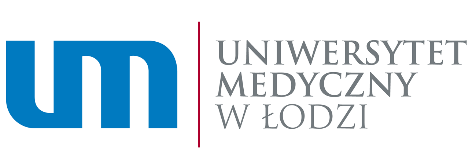 w – wykłady; sem – seminarium; ćw – ćwiczenia; k – zajęcia kliniczne; zp – zajęcia praktyczne; pz – praktyki zawodowe; E-l – e-learning; sam – samokształcenie; E – egzamin; ZzO – zaliczenie z oceną; Z – zaliczenie; Forma zaliczenia: E - egzamin; ZzO - zaliczenie z oceną;Załącznik 3.1 przedmioty kierunkowe obieralne w modułachstudent musi wybrać trzy moduły z tej oferty w semestrach III, IV i VModuł I: Medycyna molekularna – 20 ECTSKancerogeneza molekularna – 8 ECTSEndokrynologia molekularna i doświadczalna – 4 ECTSMolekularne podstawy chorób infekcyjnych – 4 ECTSMolekularne podstawy alergologii – 4 ECTS          Moduł II: ksenobiotyki i nanobiotechnologia – 20 ECTSNanobiotechnologia – 5 ECTSKwasy nukleinowe i małe cząsteczki – 5 ECTSUszkodzenia i naprawa DNA – 5 ECTSWolne rodniki w biologii i medycynie – 5 ECTS         Moduł III: modele komórkowe i zwierzęce – 20 ECTSPatofizjologia – 6 ECTSFizjologia porównawcza – 3 ECTSModele komórkowe w badaniach naukowych – 3 ECTSBadania na modelach zwierzęcych – 5 ECTSMetody oceny cytotoksyczności i genotoksyczności związków in vitro – 3 ECTS       Moduł IV: inżynieria genetyczna i molekularna – 20 ECTSGenetyka bakterii – 5 ECTSWektory i gospodarze – 5 ECTSPodstawowe manipulacje GMO – 5 ECTSEnzymy – 5 ECTS      Moduł V: Biotechnologia – 20 ECTS tylko łącznie z Modułem IVWstęp do biotechnologii medycznej – 5 ECTSKomputerowe modelowanie białek – 4 ECTSMetodologia tworzenia nowego leku biotechnologicznego – 6 ECTSZasady produkcji i rozwoju leku biotechnologicznego – 5 ECTS   Obieralne kierunkowe dodatkowe:    Moduł VI: Innowacje i marketing – 5 ECTSInnowacyjny biobiznes – 2 ECTSMarketing produktów biotechnologicznych – 3 ECTS                   Moduł VII:  Ochrona zdrowia  (5 ECTS)
         		              Higiena i żywienie człowieka  - 2 ECTSProfilaktyka chorób nowotworowych – 2 ECTS
System opieki zdrowotnej w Polsce - 1 ECTSNeurobiologia molekularna – 2 ECTSNueroimmunologia – 2 ECTSI ROK STUDIÓWI ROK STUDIÓWI ROK STUDIÓWI ROK STUDIÓWI ROK STUDIÓWI ROK STUDIÓWI ROK STUDIÓWI ROK STUDIÓWI ROK STUDIÓWI ROK STUDIÓWI ROK STUDIÓWI ROK STUDIÓWI ROK STUDIÓWI ROK STUDIÓWI ROK STUDIÓWI ROK STUDIÓWI ROK STUDIÓWI ROK STUDIÓWI ROK STUDIÓWI ROK STUDIÓWI ROK STUDIÓWI ROK STUDIÓWI ROK STUDIÓWI ROK STUDIÓWI ROK STUDIÓWI ROK STUDIÓWI ROK STUDIÓWI ROK STUDIÓWI ROK STUDIÓWI ROK STUDIÓWSemestr 1  (zimowy)  Semestr 1  (zimowy)  Semestr 1  (zimowy)  Semestr 1  (zimowy)  Semestr 1  (zimowy)  Semestr 1  (zimowy)  Semestr 1  (zimowy)  Semestr 1  (zimowy)  Semestr 1  (zimowy)  Semestr 1  (zimowy)  Semestr 1  (zimowy)  Semestr 1  (zimowy)  Semestr 2  (letni)Semestr 2  (letni)Semestr 2  (letni)Semestr 2  (letni)Semestr 2  (letni)Semestr 2  (letni)Semestr 2  (letni)Semestr 2  (letni)Semestr 2  (letni)Semestr 2  (letni)Semestr 2  (letni)Semestr 2  (letni)Liczba godzin      Liczba godzin      Liczba godzin      Liczba godzin      Liczba godzin      Liczba godzin      Liczba godzin      Liczba godzin      Liczba godzin      Liczba godzin      Liczba godzinLiczba godzinLiczba godzinLiczba godzinLiczba godzinLiczba godzinLiczba godzinLiczba godzinLiczba godzinLiczba godzinLp.Zajęcia/grupa zajęć realizowane w ramach przedmiotuwsemćwkzppze-lLiczba godzin kontraktowych w semestrzeliczba godzin samokształcenia w semestrzeliczba wszystkich godzin w semestrze (suma=kontakt+samokształcenie)ilość  ECTS w semestrzeForma zaliczenia:wsemćwkzppze-lliczba godzin kontaktowych w semestrzeliczba godzin samokształcenia w semestrzeliczba wszystkich godzin w semestrze (suma=kontakt+samokształcenie)ilość ECTS w semestrzeForma zaliczenia:            liczba godzin kontaktowych w roku akademickimliczba godzin samokształcenia w roku akademickimŁączna liczba godzin w roku akademickim (suma=kontakt+samokształcenie)Łączna ilość ECTS w roku akademickimPrzedmioty obowiązkowe  Przedmioty obowiązkowe  Nazwa przedmiotu - - - - - - - - - - - - -1Anatomia człowieka20204050903 ZzO40509032Histologia1010204050903ZzO40509033Matematyka ze statystyką2010104050903ZzO40509034Fizjologia człowieka204060701305ZzO/E607013055Chemia organiczna z elementami chemii ogólnej16244080701505ZzO/E708015056Biologia komórki30103070801505ZzO/E708015057Język angielski454515602ZzO/E45156028Medycyna ratunkowa6101614301Zzo16143019Wychowanie fizyczne3030300Z3030010Przysposobienie biblioteczne2220Z22011BHP4440Z44012Fizyka – termodynamika2010104050903ZzO/E405090313Biochemia I404080701506ZzO/E8070150614Genetyka ogólna i populacyjna20202060651255ZzO/E6065125515Bioinformatyka10202060651255ZzO/E6065125516Mikrobiologia ogólna10304050903ZzO/E405090317Zarządzanie własnością intelektualną i prawo autorskie61953030602Zzo303060218Metodologia badań naukowych i podstawy metodologii badań klinicznych61953030602Zzo303060219Analiza problemu naukowego614103030602Zzo303060220Język angielski454515602ZzO/E451560221Wychowanie fizyczne3030300Zzo30300Przedmioty fakultatywne  Przedmioty fakultatywne  Nazwa przedmiotu1Humanistyczne, społeczne206080701505ZZzo 80701505Praktyki  Praktyki  Nazwa przedmiotu…Razem:  Razem:  1026425110427399x32989219550445405x30942884182662II ROK STUDIÓWII ROK STUDIÓWII ROK STUDIÓWII ROK STUDIÓWII ROK STUDIÓWII ROK STUDIÓWII ROK STUDIÓWII ROK STUDIÓWII ROK STUDIÓWII ROK STUDIÓWII ROK STUDIÓWII ROK STUDIÓWII ROK STUDIÓWII ROK STUDIÓWII ROK STUDIÓWII ROK STUDIÓWII ROK STUDIÓWII ROK STUDIÓWII ROK STUDIÓWII ROK STUDIÓWII ROK STUDIÓWII ROK STUDIÓWII ROK STUDIÓWII ROK STUDIÓWII ROK STUDIÓWII ROK STUDIÓWII ROK STUDIÓWII ROK STUDIÓWII ROK STUDIÓWII ROK STUDIÓWSemestr 3  (zimowy)  Semestr 3  (zimowy)  Semestr 3  (zimowy)  Semestr 3  (zimowy)  Semestr 3  (zimowy)  Semestr 3  (zimowy)  Semestr 3  (zimowy)  Semestr 3  (zimowy)  Semestr 3  (zimowy)  Semestr 3  (zimowy)  Semestr 3  (zimowy)  Semestr 3  (zimowy)  Semestr 4  (letni)Semestr 4  (letni)Semestr 4  (letni)Semestr 4  (letni)Semestr 4  (letni)Semestr 4  (letni)Semestr 4  (letni)Semestr 4  (letni)Semestr 4  (letni)Semestr 4  (letni)Semestr 4  (letni)Semestr 4  (letni)Liczba godzin      Liczba godzin      Liczba godzin      Liczba godzin      Liczba godzin      Liczba godzin      Liczba godzin      Liczba godzin      Liczba godzin      Liczba godzin      Liczba godzinLiczba godzinLiczba godzinLiczba godzinLiczba godzinLiczba godzinLiczba godzinLiczba godzinLiczba godzinLiczba godzinLp.Zajęcia/grupa zajęć realizowane w ramach przedmiotuwsemćwkzppze-lLiczba godzin kontraktowych w semestrzeliczba godzin samokształcenia w semestrzeliczba wszystkich godzin w semestrze (suma=kontakt+samokształcenie)ilość  ECTS w semestrzeForma zaliczenia:wsemćwkzppze-lliczba godzin kontaktowych w semestrzeliczba godzin samokształcenia w semestrzeliczba wszystkich godzin w semestrze (suma=kontakt+samokształcenie)ilość ECTS w semestrzeForma zaliczenia:            liczba godzin kontaktowych w roku akademickimliczba godzin samokształcenia w roku akademickimŁączna liczba godzin w roku akademickim (suma=kontakt+samokształcenie)Łączna ilość ECTS w roku akademickimPrzedmioty obowiązkowe  Przedmioty obowiązkowe  Nazwa przedmiotu - - - - - - - - - - - - -1Biochemia II6060601204ZzO/E606012042Biologia molekularna203050601104ZzO/E506011043Język angielski454515602ZzO/E45156024Techniki molekularne i modelowanie in vitro10204070801505ZzO/E708015055Hodowle komórkowe404050903ZzO/E40509036Język angielski454515602ZzO/E4515602Przedmioty fakultatywne  Przedmioty fakultatywne  Nazwa przedmiotu7,1Moduł II – Ksenobiotyki i nanobiotechnologia (przedmioty według załącznika 3.1)60401203025025050020ZzO/E250250500207,2Moduł IV – Inżynieria genetyczna i molekularna60401203025025050020ZzO/E250250500207,3Moduł III – Modele komórkowe i zwierzęce (przedmioty według załącznika 3.1)60401203025025050020ZzO/E250250500207,4Moduł V – Biotechnologia (przedmioty według załącznika 3.1)60401203025025050020ZzO/E25025050020Praktyki  Praktyki  Nazwa przedmiotu…Razem:  Razem:  200135405385x3013010032540405395x30810780159060III ROK STUDIÓWIII ROK STUDIÓWIII ROK STUDIÓWIII ROK STUDIÓWIII ROK STUDIÓWIII ROK STUDIÓWIII ROK STUDIÓWIII ROK STUDIÓWIII ROK STUDIÓWIII ROK STUDIÓWIII ROK STUDIÓWIII ROK STUDIÓWIII ROK STUDIÓWIII ROK STUDIÓWIII ROK STUDIÓWIII ROK STUDIÓWIII ROK STUDIÓWIII ROK STUDIÓWIII ROK STUDIÓWIII ROK STUDIÓWIII ROK STUDIÓWIII ROK STUDIÓWIII ROK STUDIÓWIII ROK STUDIÓWIII ROK STUDIÓWIII ROK STUDIÓWIII ROK STUDIÓWIII ROK STUDIÓWIII ROK STUDIÓWIII ROK STUDIÓWSemestr 5  (zimowy)  Semestr 5  (zimowy)  Semestr 5  (zimowy)  Semestr 5  (zimowy)  Semestr 5  (zimowy)  Semestr 5  (zimowy)  Semestr 5  (zimowy)  Semestr 5  (zimowy)  Semestr 5  (zimowy)  Semestr 5  (zimowy)  Semestr 5  (zimowy)  Semestr 5  (zimowy)  Semestr 6  (letni)Semestr 6  (letni)Semestr 6  (letni)Semestr 6  (letni)Semestr 6  (letni)Semestr 6  (letni)Semestr 6  (letni)Semestr 6  (letni)Semestr 6  (letni)Semestr 6  (letni)Semestr 6  (letni)Semestr 6  (letni)Liczba godzin      Liczba godzin      Liczba godzin      Liczba godzin      Liczba godzin      Liczba godzin      Liczba godzin      Liczba godzin      Liczba godzin      Liczba godzin      Liczba godzinLiczba godzinLiczba godzinLiczba godzinLiczba godzinLiczba godzinLiczba godzinLiczba godzinLiczba godzinLiczba godzinLp.Zajęcia/grupa zajęć realizowane w ramach przedmiotuwsemćwkzppze-lLiczba godzin kontraktowych w semestrzeliczba godzin samokształcenia w semestrzeliczba wszystkich godzin w semestrze (suma=kontakt+samokształcenie)ilość  ECTS w semestrzeForma zaliczenia:wsemćwkzppze-lliczba godzin kontaktowych w semestrzeliczba godzin samokształcenia w semestrzeliczba wszystkich godzin w semestrze (suma=kontakt+samokształcenie)ilość ECTS w semestrzeForma zaliczenia:            liczba godzin kontaktowych w roku akademickimliczba godzin samokształcenia w roku akademickimŁączna liczba godzin w roku akademickim (suma=kontakt+samokształcenie)Łączna ilość ECTS w roku akademickimPrzedmioty obowiązkowe  Przedmioty obowiązkowe  Nazwa przedmiotu - - - - - - - - - - - - -1Immunologia1010204050903ZzO/E40509032Patologia molekularna – biologia molekularna wybranych chorób20202060601204ZzO/E606012043Zarządzanie jakością w laboratorium404050903ZzO/E40509034Biologiczne mechanizmy działania leków i ksenobiotyków20202060601204ZzO/E606012045Praktikum z inżynierii genetycznej466070801505ZzO/E708015056Seminarium dyplomowe1204ZzO/E12047Przygotowanie do pracy dyplomowej2107E2107Przedmioty fakultatywne  Przedmioty fakultatywne  Nazwa przedmiotu8,1Moduł I – Medycyna molekularna (przedmioty według załącznika 3.1)60401203025025050020ZzO/E250250500208,2Moduł VI –Innowacje i marketing (przedmioty według załącznika 3.1)20302070801505ZzO/E25025015058,3ModułVII Ochrona zdrowia (przedmioty według załącznika 3.1)4526480701505ZzO/E708015058,4Moduł II – Ksenobiotyki i nanobiotechnologia (przedmioty według załącznika 3.1)60401203025025050020ZzO/E250250500208,5Moduł IV – Inżynieria genetyczna i molekularna604015025025050020ZzO/E250250500207,3Moduł III – Modele komórkowe i zwierzęce (przedmioty według załącznika 3.1)604015025025050020ZzO/E250250500207,4Moduł V – Biotechnologia (przedmioty według załącznika 3.1)604015025025050020ZzO/E25025050020Razem:  Razem:  303080540560x30242680130140x30840880170060